Домашнее задание от 15.02.20. Для всех группНота Си малой октавыПропишите ноту си малой октавы две строчки и запомните её расположение на нотном стане: находится НАД пятой линеечкой нотного стана.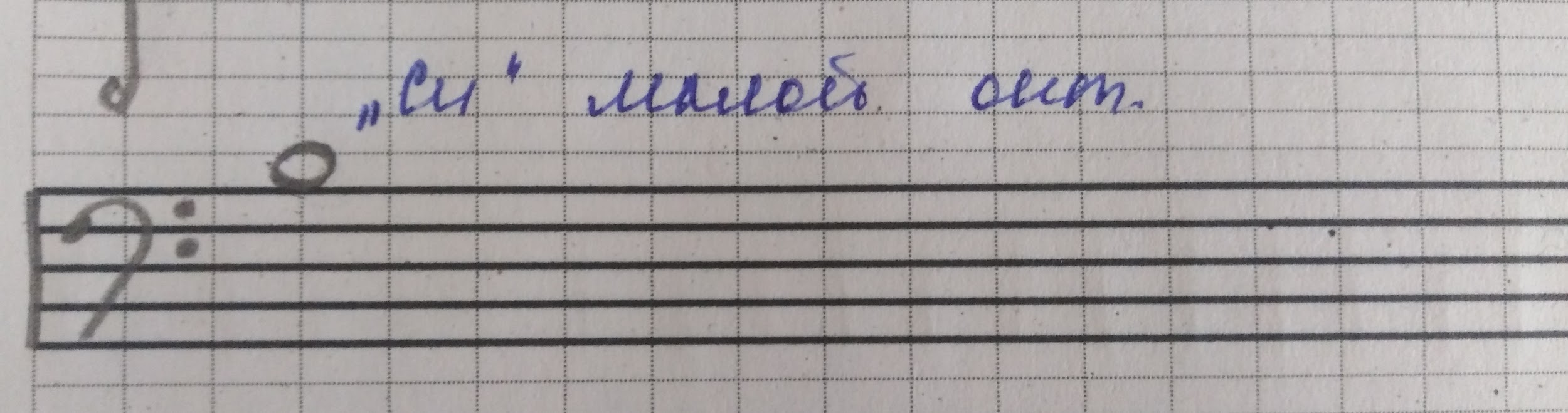 Расположение ТОНа на клавиатуреИграйте пока только в ПЕРВОЙ ОКТАВЕ:сначала по белым клавишам;затем по чёрным клавишам;затем между чёрными и белыми клавишами, где есть одна клавиша (см. видео)Вслух произносите: "тон". Это будет помогать запоминать расположение тонов на клавиатуре!!!Написание знаковСделать письменно!Перепишите знаки именно там, где они написаны (например, на первой линеечке, между третьей и четвёртой линеечкой, и т. д), и подпишите к ним ноты, к которым они относятся. То есть, например, если знак написан на третьей линеечке в скрипичном ключе, то он относится к ноте "си".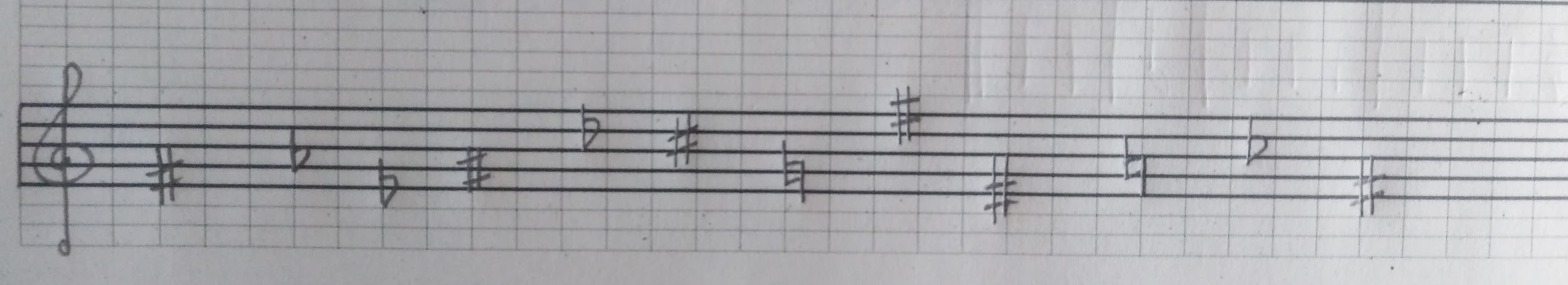 ОктавыПовторяйте старое задание: играйте границы октав на клавиатуре, говоря их названия вслух.1 - 2 - 3 - 4 - 3 - 2 - 1 - м – 1Форма рондоРондо ― музыкальная форма, означает круг. В форме рондо чередуются рефрен и эпизод.Рефрен ― часть рондо с повторением музыки. Эпизод ― часть рондо с новым музыкальным содержанием. Исполняйте самостоятельно ритмическое родно: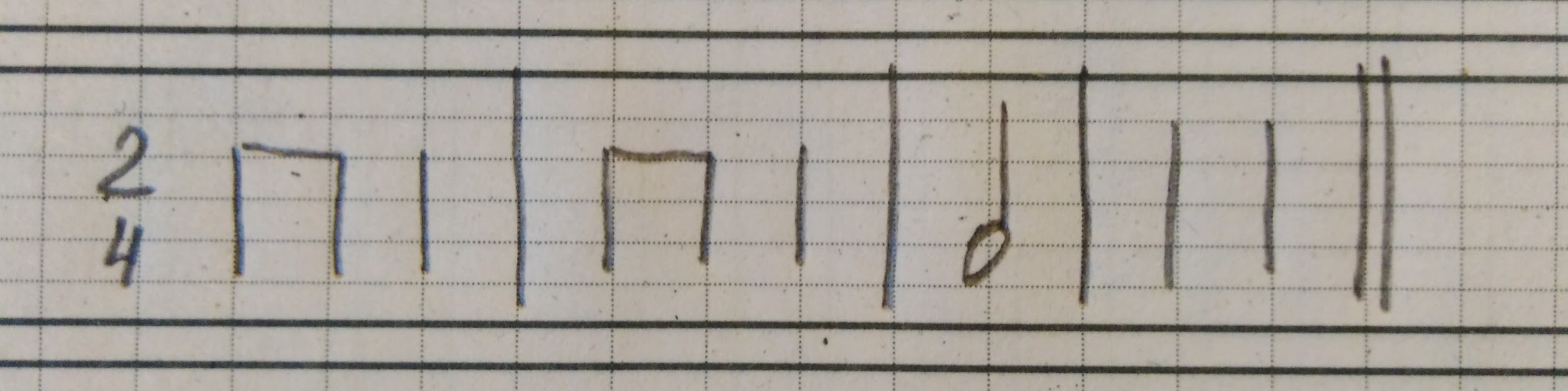 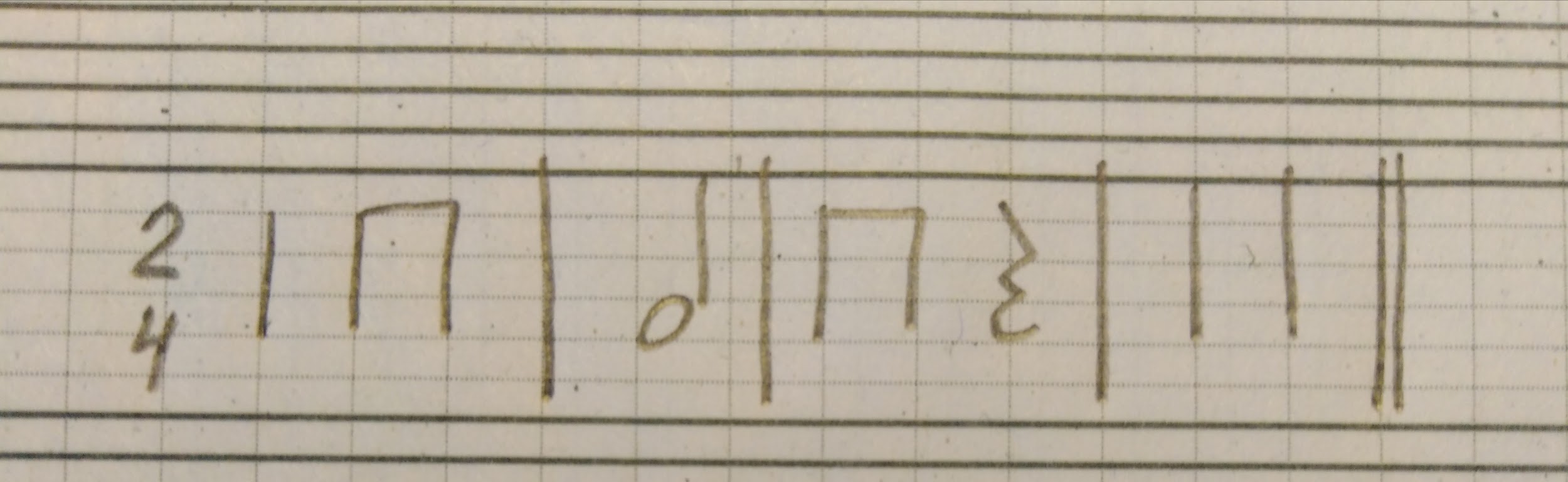 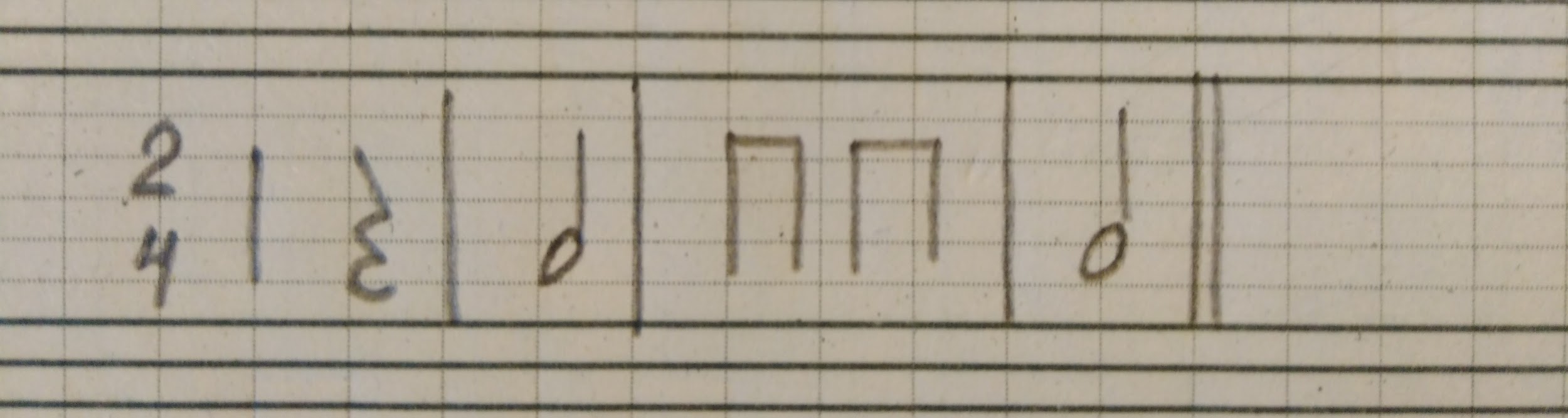 